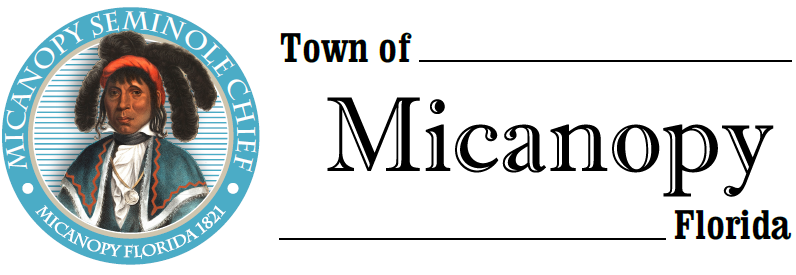 Town of Micanopy Town Commission • Regularly Scheduled Meeting Tuesday • March 9, 2021 • 7:00 PM____________________________________________________________________________________________________________________________________________________________________________AMENDED A G E N D ATHE TOWN OF MICANOPY WILL REQUIRE ALL ATTENDEES TO WEAR A FACE MASK. SOCIAL DISTANCING AND ALACHUA COUNTY HEALTH SAFETY GUIDELINES WILL BE FOLLOWED.  1. Call to Order  2. Invocation & Pledge of Allegiance to Flag  3. Roll Call  4. Consent Agenda	A)	Agenda Approval	B)	Minutes of Regular Meeting of February 9, 2021   	C)	Review & Acceptance of Financial Transactions & Reports  5. Swearing in of Commissioner Mance & Annual Organizational Meeting   6.	GuestsA) Lena McNeer, Alachua County Library District  7.	Citizen’s Forum – Public Comment (public comments limited to 5 minutes per speaker, please)  8. Citizen Board and Committee Reports	A)	Planning & Historic Preservation Board	B)	Tree Committee  9. Town Attorney ReportA)	Proposed Charter ChangesB)	Dollar General Stakeholder Engagement  10. Town Administrator Report	  11. New BusinessA)	Special Event Permits, Facility Use Charges, & PenaltiesB)	Request from BoCC for a Joint Meeting (May 6th or May 13th)C)	Ordinance 2021-01 Vacate Right-of-WayD)	MACS School Expansion – PreschoolE)	Micanopy 200th Anniversary Celebration  12. Unfinished BusinessA)	Micanopy Athletic Association Property Use Agreement	B)	Great American Cleanup – Saturday, April 24th C)	Firehouse Roof EstimatesD)	Town Administrator Position  13. Town Commissioner Reports•	Commissioner (Seat 2) Tim Parker								•	Commissioner (Seat 3) Ginny Mance•	Commissioner (Seat 4) Troy Blakely								•	Commissioner (Seat 5) Mike Roberts  14. Mayor (Seat 1) Joe Aufmuth Report  15. Adjourn									PLEASE NOTE: PURSUANT TO SECTION 286.015, FLORIDA STATUTES, IF A PERSON DECIDES TO APPEAL ANY DECISION MADE BY THE COMMISSION WITH RESPECT TO ANY MATTER CONSIDERED DURING THIS MEETING, HE OR SHE WILL NEED TO ENSURE THAT A VERBATIM RECORD OF THE PROCEEDINGS IS MADE, WHICH RECORD INCLUDES THE TESTIMONY AND EVIDENCE UPON WHICH THE APPEAL IS TO BE BASED. IN ACCORDANCE WITH THE AMERICAN WITH DISABILITIES ACT, A PERSON WITH DISABILITIES NEEDING ANY SPECIAL ACCOMODATIONS TO PARTICIPATE IN TOWN MEETINGS SHOULD CONTACT THE TOWN ADMINISTRATOR, 706 NE CHOLOKKA BLVD., MICANOPY, FLORIDA 32667-0137, TELEPHONE (352) 466-3121.